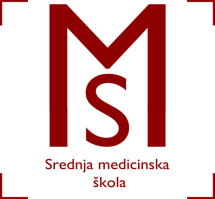 POPIS UČENIKA PO GRUPAMA ZA KLINIČKE VJEŽBEŠKOLSKA GODINA 2016./2017.SMJER: Medicinska sestra opće njege/Medicinski tehničar opće njegeRAZRED: 3.AU Slav.Brodu, 02.rujna 2016.3.A/1.GRUPA3.A/2.GRUPA3.A/3.GRUPA1. Balaš Ivana2. Balentović Mihaela3. Berbić Barbara4. Blažević Kristina5. Devčić Sonja6. Fićković Tea7. Gašpić Tea8. Grgić Marijana9. Homjak Nikola  10. Horvat Ana Marija1. Jušić Emanuela2. Marić Filip3. Marijanović Tomislav4. Oreč Andrej5. Pantić Dorotea6. Paun Ivana7. Pranjić Tomislava8. Radovanović Mirna9. Rašić Barbara1. Safundžić Barbara2. Seifert Vanessa3. Šoštar Antonia4. Topalović Manuela5. Tvorek Dominik6. Uremović Ana7. Validžić Petra8. Vidaković Lucija9. Vrljić Mihaela10. Vukoje Matea